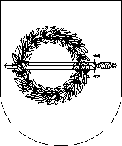 KLAIPĖDOS RAJONO SAVIVALDYBĖS ADMINISTRACIJOSŠVIETIMO IR SPORTO SKYRIAUSVEDĖJASĮSAKYMASDĖL  KLAIPĖDOS R. KETVERGIŲ PAGRINDINĖS MOKYKLOS MOKYTOJŲ ATESTACIJOS KOMISIJOS TVIRTINIMO2023 m. sausio 17 d. Nr. V-9Gargždai	Vadovaudamasis Mokytojų ir pagalbos mokiniui specialistų (išskyrus psichologus) atestacijos nuostatų, patvirtintų Lietuvos Respublikos švietimo ir mokslo ministro 2008 m. lapkričio 24 d. įsakymu Nr. ISAK-3216 „Dėl mokytojų ir pagalbos mokiniui specialistų (išskyrus psichologus) atestacijos nuostatų patvirtinimo“, 23 punktu ir Klaipėdos rajono savivaldybės administracijos Švietimo ir sporto skyriaus nuostatų, patvirtintų Klaipėdos rajono savivaldybės administracijos direktoriaus 2020 m. sausio 24 d. įsakymu Nr. AV-130 „Dėl Klaipėdos rajono savivaldybės administracijos Švietimo ir sporto skyriaus veiklos nuostatų patvirtinimo“, 7.14. punktu ir atsižvelgdamas į Klaipėdos r. Ketvergių pagrindinės mokyklos direktoriaus 2022 m. gruodžio 13 d. raštą Nr. V10-122 „Dėl Klaipėdos r. Ketvergių pagrindinės mokyklos mokytojų atestacijos komisijos atnaujinimo“:Tvirtinu Klaipėdos r. Ketvergių pagrindinės mokyklos mokytojų atestacijos komisiją:             Komisijos pirmininkas – Gendrutis Burbulis, mokyklos direktorius.            Komisijos nariai:Inesa Knašienė, direktoriaus pavaduotoja ugdymui, geografijos mokytoja metodininkė;	Magdalena Razbadauskienė, lietuvių kalbos mokytoja metodininkė;Rasa Urmonienė, rusų kalbos mokytoja metodininkė;Rasa Žvaginienė, Švietimo ir sporto skyriaus vyriausioji specialistė.2. Pripažįstu netekusiu galios Švietimo skyriaus vedėjo 2020 m. sausio 21 d. įsakymą Nr. V-11 „Dėl Klaipėdos r. Ketvergių pagrindinės mokyklos mokytojų atestacijos komisijos tvirtinimo“.Skyriaus vedėjas								           Algirdas Petravičius